FORM NO 4.4. DOKTORA TEZ İZLEME KOMİTESİ (TİK) ÖNERİ FORMU                                                                                                        T.C.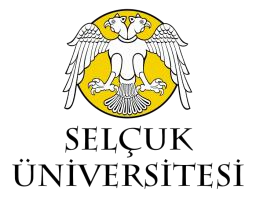 SELÇUK ÜNİVERSİTESİSAĞLIK BİLİMLERİ ENSTİTÜSÜ MÜDÜRLÜĞÜÖĞRENCİ BİLGİLERİÖĞRENCİ BİLGİLERİAdı ve SoyadıNumarası Anabilim DalıTelefon DanışmanıYeterlikte başarılı olunan tarih 2. ÖNERİLEN TEZ İZLEME KOMİTE ÜYELERİ (ASİL)  2. ÖNERİLEN TEZ İZLEME KOMİTE ÜYELERİ (ASİL)  2. ÖNERİLEN TEZ İZLEME KOMİTE ÜYELERİ (ASİL)  2. ÖNERİLEN TEZ İZLEME KOMİTE ÜYELERİ (ASİL)  2. ÖNERİLEN TEZ İZLEME KOMİTE ÜYELERİ (ASİL) TİK ÜyeleriUnvanı, Adı  - SoyadıFakültesiAnabilim DalıMail AdresiDanışmanAnabilim Dalı                 Öğr. ÜyesiYandal Öğr. Üyesi3. ÖNERİLEN TEZ İZLEME KOMİTE ÜYELERİ (YEDEK)3. ÖNERİLEN TEZ İZLEME KOMİTE ÜYELERİ (YEDEK)3. ÖNERİLEN TEZ İZLEME KOMİTE ÜYELERİ (YEDEK)3. ÖNERİLEN TEZ İZLEME KOMİTE ÜYELERİ (YEDEK)3. ÖNERİLEN TEZ İZLEME KOMİTE ÜYELERİ (YEDEK)TİK ÜyeleriUnvanı, Adı  - SoyadıFakültesiAnabilim DalıMail AdresiAnabilim Dalı                 Öğr. ÜyesiYandal                 Öğr. ÜyesiS.Ü. Lisansüstü Eğitim Öğretim Yönetmeliği / Tez izleme komitesiMADDE  44. (1) Yeterlik sınavında başarılı bulunan öğrenci için, danışmanın görüşü alınarak ilgili EAB/anasanat dalı kurulunun önerisi ve enstitü yönetim kurulu kararı ile bir ay içinde tez izleme komitesi oluşturulur. (2) Tez izleme komitesi üç öğretim üyesinden oluşur. Komitede danışmandan başka EAB/anasanat dalı içinden ve dışından birer üye yer alır. İkinci tez danışmanının olması durumunda ikinci tez danışmanı dilerse komite toplantılarına oy hakkı olmaksızın katılabilir.(3) Tez izleme komitesinin kurulmasından sonraki yarıyıllarda, EAB/anasanat dalı kurulunun gerekçeli önerisi ve enstitü yönetim kurulunun kararı ile üyelerde değişiklik yapılabilir.AÇIKLAMABu form Anabilim Dalına teslim edilir. Anabilim Dalı Kurul Kararı alınarak üst yazı ile Enstitüye gönderilir.T.C. Selçuk Üniversitesi Sağlık Bilimleri Enstitüsü Müdürlüğü Alaeddin Keykubad Yerleşkesi Yeni İstanbul Caddesi No:335     Selçuklu – KONYA   E-posta: sagbil@selcuk.edu.tr  Tel : +90 332 223 2458-57 & Fax : +90 332 241 05 51